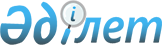 О признании утратившим силу решение Абайского районного маслихата от 25 апреля 2018 года № 23/5-VI "Об утверждений методики оценки деятельности административных государственных служащих корпуса "Б" государственного учреждения "Аппарат Абайского районного маслихата"Решение Абайского районного маслихата области Абай от 27 апреля 2023 года № 2/10-VIII. Зарегистрировано Департаментом юстиции области Абай 11 мая 2023 года № 70-18
      В соответствии с пунктом 2 статьи 27 Закона Республики Казахстан "О правовых актах", Абайский районный маслихат РЕШИЛ:  
      1. Признать утратившим силу решение Абайского районного маслихата от 25 апреля 2018 года № 23/5-VI "Об утверждений методики оценки деятельности административных государственных служащих корпуса "Б" государственного учреждения "Аппарат Абайского районного маслихата" (зарегистрировано в Реестре государственной регистрации нормативных правовых актов за № 5-5-148).
      2. Настоящее решение вводится в действие по истечении десяти календарных дней после дня его первого официального опубликования.
					© 2012. РГП на ПХВ «Институт законодательства и правовой информации Республики Казахстан» Министерства юстиции Республики Казахстан
				
      Председатель маслихата

М. Нұрсұлтанұлы
